ОСТОРОЖНО ЭБОЛА!!!Признаки и симптомы Геморрагической лихорадки Эбола: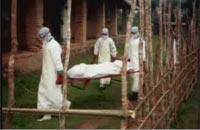 Геморрагическая лихорадка Эбола является тяжелой острой вирусной инфекцией, при которой летальность достигает 90%. Инкубационный период составляет от 2 до 21 дня, в среднем – от 3 до 9 дней.Заболевание начинается остро с повышением температуры тела до 39,5-40˚С. Появляются головная боль в лобной и височных областях, недомогание, миалгия (особенно в поясничной области), тошнота и рвота, развивается конъюктивит. Через 1-3 суток присоединяются водянистый понос (часто профузный), сонливость, нарушения сознания. Геморрагический синдром проявляется в виде кожных и субконъюктивальных кровоизлияний, носовых кровотечений, кровавой рвоты, маточных кровотечений, диареи геморрагического характера возникают на 5-7-е сутки болезни.  Смерть наступает  на 2-й неделе болезни (8-16 сут.) на фоне кровотечений и шока. В случаях выздоровления острая фаза заболевания продолжается 2-3 недели. Люди остаются заразными до тех пор, пока их кровь и выделения содержат вирусы.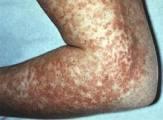 Специфического лечения геморрагической лихорадки Эбола  или вакцины против нее в настоящее время нет.Рекомендации по  профилактике лихорадки Эбола.В целях предупреждения заражения геморрагической лихорадкой Эбола гражданам  рекомендуется воздержаться от поездки в страны Центральной и Западной Африки без острой необходимости.При выезде в указанные страны  необходимо использовать защитные маски, не посещать места массового скопления людей, избегать контактов с больными людьми с высокой температурой.Для профилактики заболевания рекомендуются регулярные проветривания помещений, влажная уборка, соблюдение правил личной гигиены, не покупать пищу в местах несанкционированной торговли.При появлении лихорадки или других симптомов заболевания при возвращении из Гвинеи, Сьерре Лионе, Синегала, Либерии в течение предшествующих  21 суток или  контакте с лицами, посещавшими эти страны, необходимо своевременно обратиться к врачу, предоставив информацию о посещенных странах и сроках пребывания.Берегите себя!